INDICAÇÃO Nº 7918/2017Indica ao Poder Executivo Municipal a execução de serviços de tapa-buracos na Avenida Antonio Pedroso, no trecho em frente ao Conjunto Ângelo Giubbina.Excelentíssimo Senhor Prefeito Municipal, Nos termos do Art. 108 do Regimento Interno desta Casa de Leis, dirijo-me a Vossa Excelência para indicar que, por intermédio do Setor competente, a execução de serviços de tapa-buracos na Avenida Antonio Pedroso, no trecho em frente ao Conjunto Ângelo Giubbina.Justificativa:                     Motoristas que trafegam por esta via pública reclamam das péssimas condições do asfalto nesse trecho da avenida, sentido bairro/centro, no trecho que compreende a rotatória do Conjunto dos Trabalhadores/Jardim San Marino e rotatória do bairro 31 de Março, em frente ao Conjunto Prefeito Ângelo Giubbina. O local está esburacado e necessita, com urgência, de operação tapa-buracos para amenizar o sofrimento de motoristas e motociclistas que transitam diariamente pelo local, correndo sérios riscos de acidentes.                        Plenário “Dr. Tancredo Neves”, em 17 de outubro de 2017.José Antonio Ferreira“Dr. José”-vereador-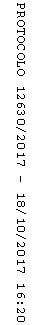 